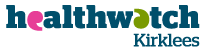 Trustee Board Agenda Wednesday 17 December 2014 10-12amHuddersfield Mission 3-13 Lord St, Huddersfield, West Yorkshire HD1 1QASection 1 ReportingDeclaration of conflicts of interestMinutes of the last meeting and actions arising (10)Trustees to elect a new chair (5)To formally accept the audited accounts for 2013/14 (5)Volunteering Update (5)Project Updates- Review of the “Making Change Happen” Document (40)Section 2 Strategy2.1 Patient Feedback & Engagement NKCCG. To discuss opportunities in working with Patient Reference Groups. (15)2.2 Care Closer to Home- To discuss issues arising out of this procurement. (15)Section 3 Staff and PersonnelFinance update (5)Staffing and recruitment (15)Board Development Session- to agree next steps (5)AGM- to agree a date for our AGM (5)